TISZAVASVÁRI VÁROS ÖNKORMÁNYZATAKÉPVISELŐ-TESTÜLETE310/2023. (XI. 30.) Kt. számúhatározataTájékoztatás a Kornisné Liptay Elza Szociális és Gyermekjóléti Központ ellen érkezett panasz kivizsgálásárólTiszavasvári Város Önkormányzata Képviselő-testülete Torma Béláné, a Kornisné Liptay Elza Szociális és Gyermekjóléti Központ ellátottja édesanyja panaszos bejelentésére lefolytatott pépes ételek biztosításáról az intézményben az alábbi határozatot hozza:Elfogadja az ellenőrzésről készült, a határozat mellékletét tartalmazó összefoglalót. Megállapítja, hogy a Kornisné Liptay Elza Szociális és Gyermekjóléti Központ lakóinak a Tiva-Szolg Kft. által biztosított étel a jogszabályi előírásoknak megfelelő. Felkéri az ügyben érintett feleket, mit a Tiva-Szolg Kft ügyvezetőjét és a Kornisné Liptay Elza Szociális és Gyermekjóléti Központ intézményvezetőjét, hogy a szociális otthon ellátottainak biztosítandó étel kapcsán továbbra is szoros kapcsolatot tartsanak, törekedve az együttműködésre és az étel előírásoknak megfelelő biztosítására. Felkéri a Tiva-Szolg Kft vezetőjét, hogy lehetőségeihez mérten biztosítsa a változatos, étlapnak megfelelő étkezést, különösen figyelve arra, hogy a pépes és a diétás étkezőknek is tartalmas étkezéseket biztosítson, változatos összetételekkel. Felkéri a polgármestert, hogy jelen döntésről az érintett feleket tájékoztassa. (kérelmező, intézményvezető, ügyvezető)Határidő: azonnal 				Felelős: Szőke Zoltán polgármester                      Szőke Zoltán                                     Dr. Kórik Zsuzsanna                      polgármester                                                  jegyző310/2023. (XI.30.) Kt határozat 1. sz. mellékleteÖsszefoglaló a pépes ételek ellenőrzéséről a Kornisné Liptay Elza Szociális és Gyermekjóléti KözpontbanTorma Béláné az egyik fogyatékos ellátott hozzátartozója (édesanyja) a Kornisné Liptay Elza Szociális és Gyermekjóléti Központ bentlakásos intézmény étkezése ellen nyújtott be panaszt Tiszavasvári Város Önkormányzatához, mint fenntartóhoz, melyben kérte a pépes étkeztetés megvizsgálását. Ezt követően a panasz kivizsgálása megtörtént, mellyel kapcsolatban a Kornisné Liptay Elza Szociális és Gyermekjóléti Központ intézményvezetője valamint az étkeztetést biztosító Tiva-Szolg Kft ügyvezetője is értesítésre került. A panaszkivizsgálás során adatgyűjtések, egyeztetések történtek.Bekérésre került 4 hétre vonatkozóan az étlap, valamint 6 nap pépes ételről fotódokumentáció készült. Az elkészült ételfotók a következők: 2023. 11. 14. kedd pépes ebéd: sertés pörkölt, tejmentes tökfőzelék, reszelt tészta leves, teljes kiőrlésű kenyérpépes uzsonna: ivólé 0,2 dlpépes vacsora: reszelt tészta leves, sertéspörkölt, főtt burgonya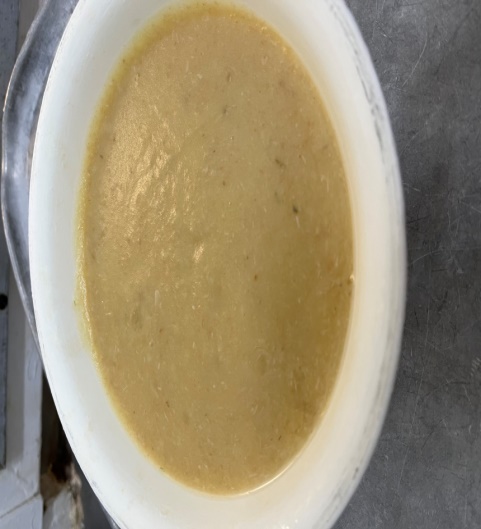 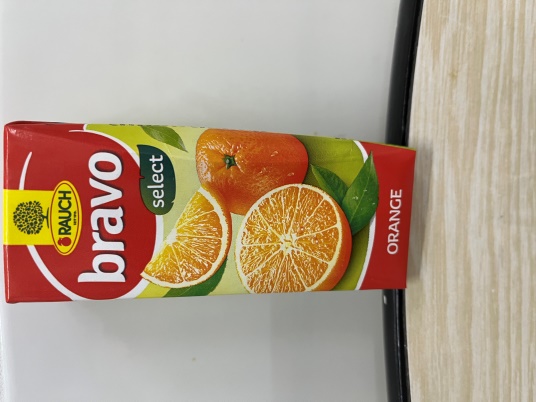 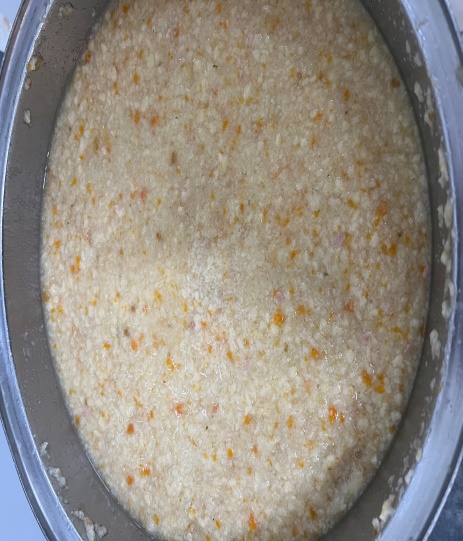 2023. 11. 15. szerdapépes reggeli: tea, darált felvágott, kenyérpépes tízórai: tea, édes kekszpépes ebéd: kertészleves, bakonyi sertés csík, párolt bulgurpépes uzsonna: tejmentes zabkása, túró rudipépes vacsora: kertészleves, natúr szelet, párolt bulgur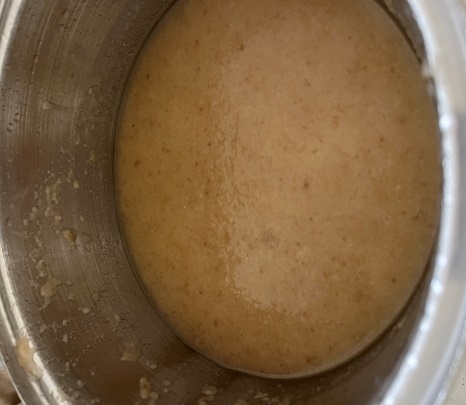 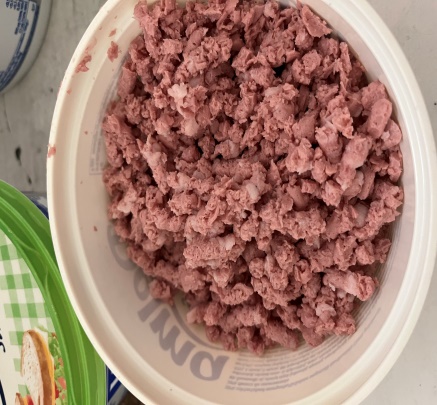 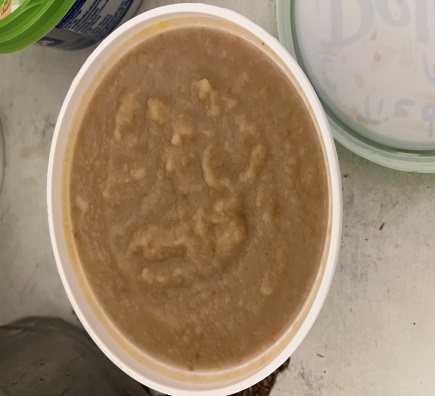 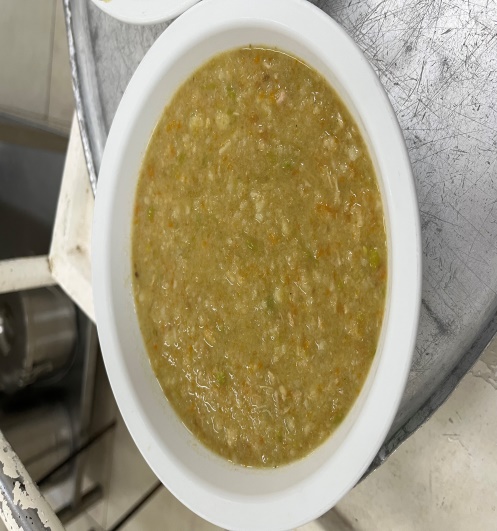 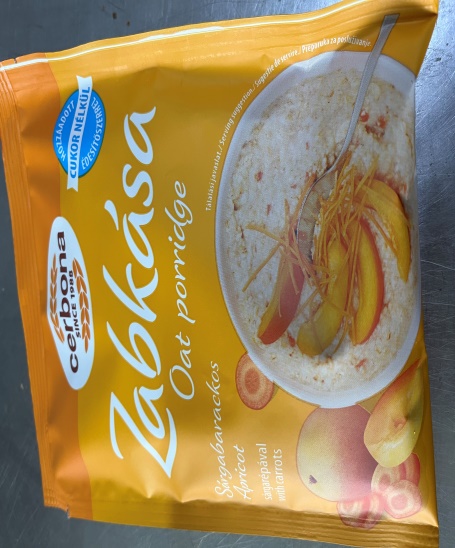 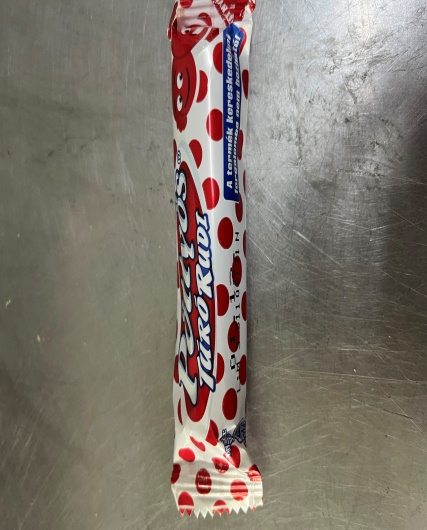 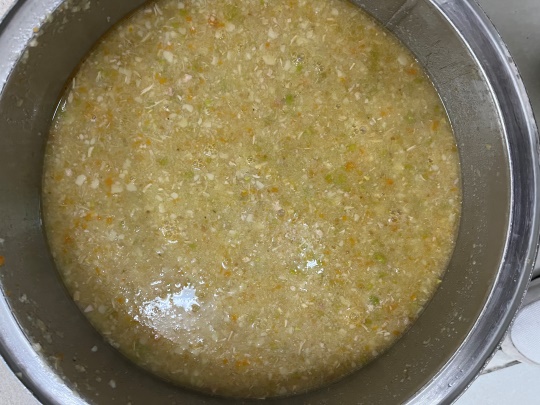 2023. 11. 16. csütörtökpépes reggeli: tea, félbarna kenyér, Zala felvágott, főtt tojáspépes tízórai: joghurt, tejmenteseknek alma és keksz, uzsonna szintén alma és kekszpépes ebéd és vacsora: lebbencsleves, natúr sertésszelet, párolt rizs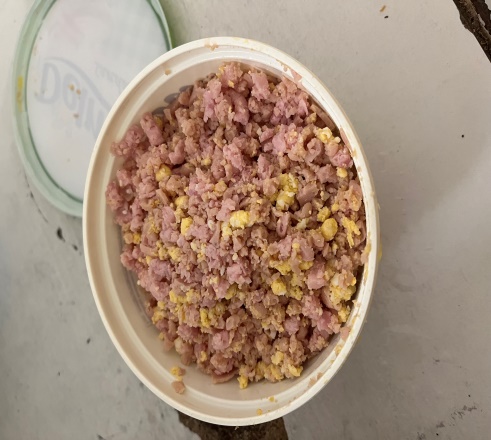 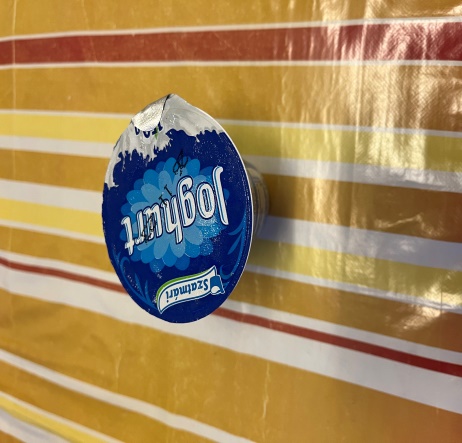 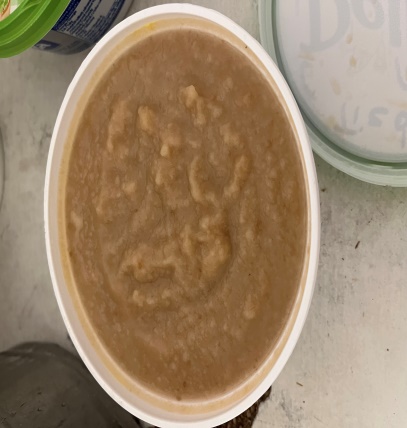 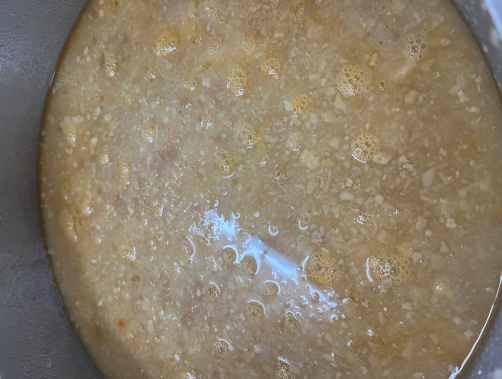 2023. 11. 17. péntekpépes reggeli: tea, félbarna kenyér, csirkemell sonkapépes tízórai és uzsonna: almapépes ebéd és vacsora: sertés ragu leves, főtt burgonya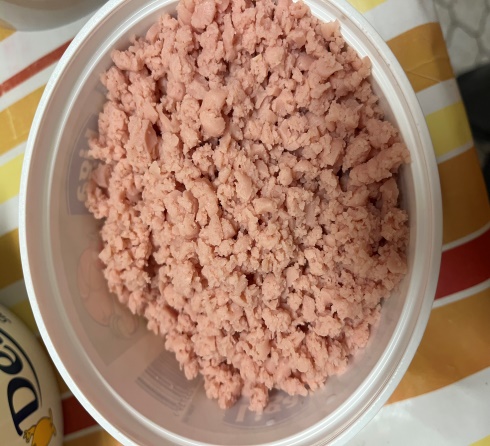 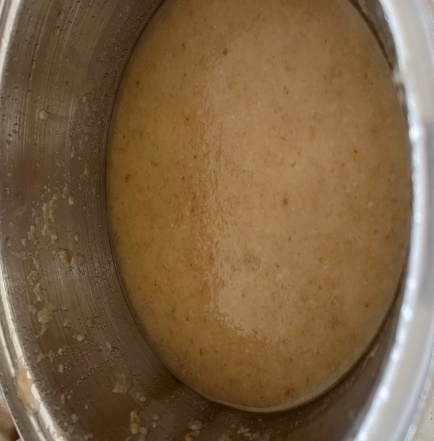 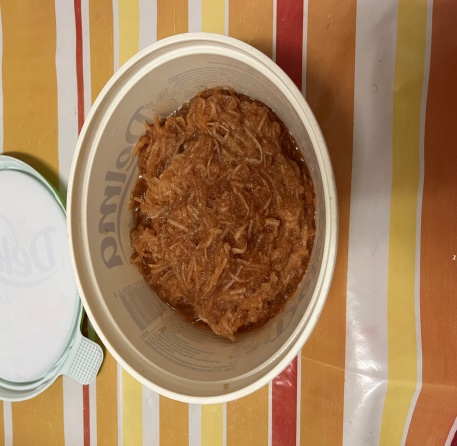 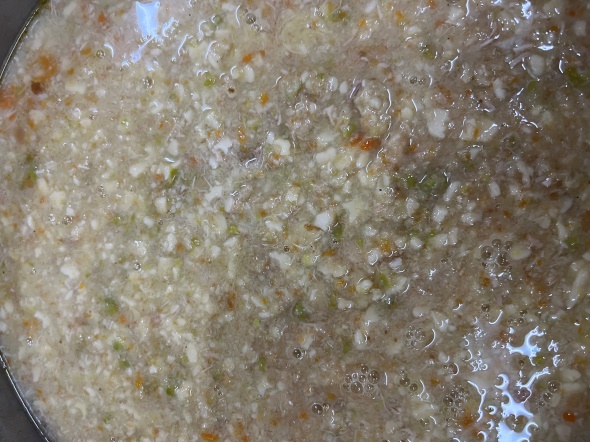 2023. 11. 20. hétfőpépes reggeli: tea, félbarna kenyér, Zala felvágottpépes tízórai és uzsonna: almapépes ebéd és vacsora: gulyásleves, főtt burgonya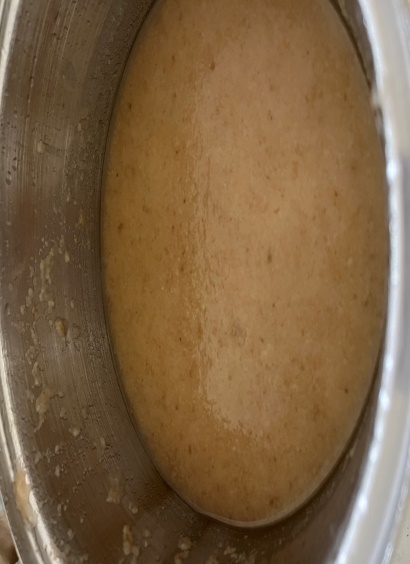 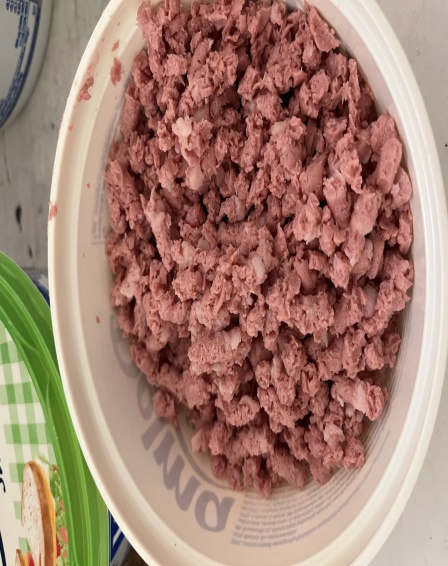 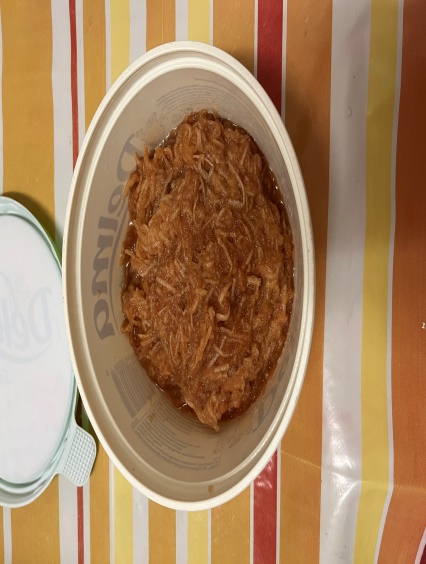 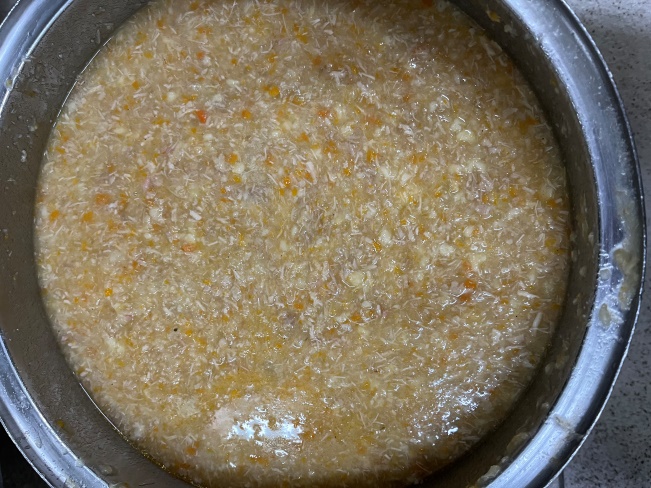 2023. 11. 21. keddpépes reggeli: tea, félbarna kenyér, párizsi, főtt tojáspépes tízórai és uzsonna: almapépes ebéd: tarhonya leves, aprópecsenye, paradicsomos káposzta főzelékpépes vacsora: tarhonya leves, aprópecsenye, tejmentes tökfőzelék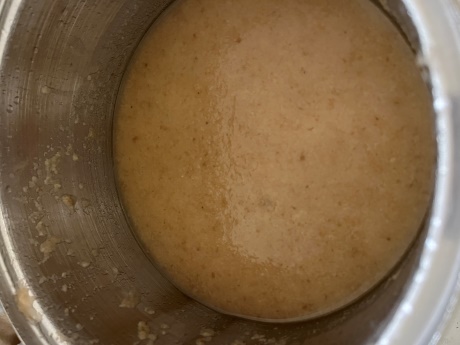 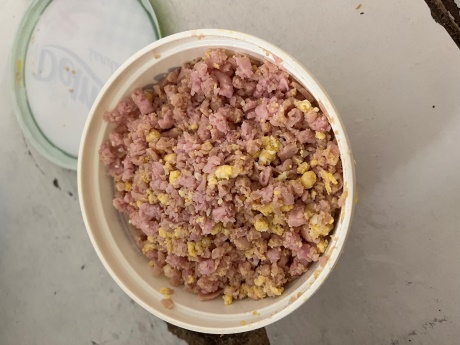 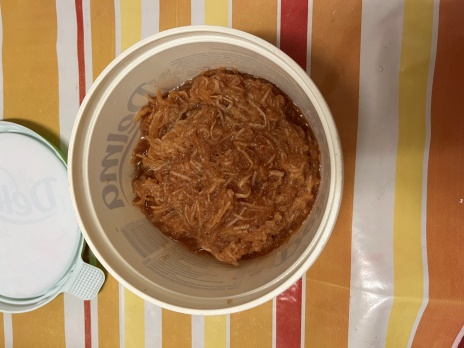 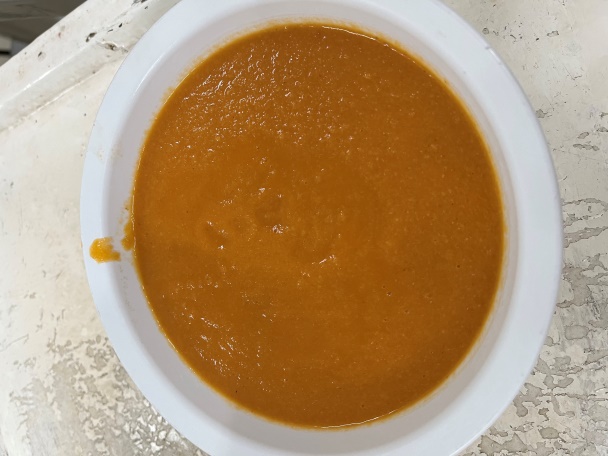 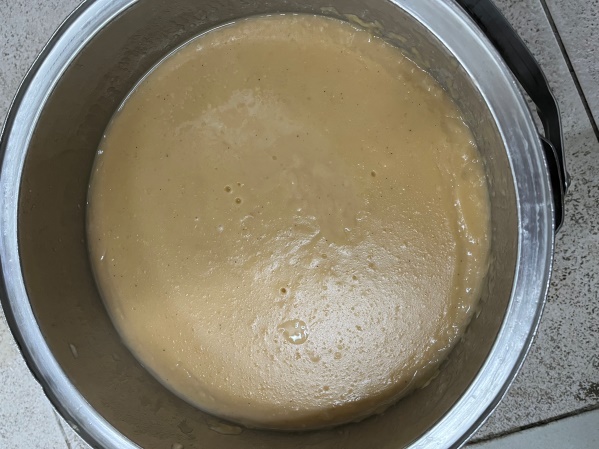 Az étlap több esetben eltérő ételeket tartalmazott, főként a kis étkezések vonatkozásában. A Kft. alapanyag beszerzési lehetőségei indokolják a változtatásokat. A panasztevő fő kifogása az volt, hogy vacsorára gyakran keksz és tea kerül pépesítésre, melyet nem tart elég tartalmasnak és egyhangú. Ez a vacsora típus már évek óta szokás volt az intézményben, már a Tiva-Szolg Kft feladatellátása előtt is hosszabb évekre visszamenőleg. A visszajelzések alapján az ellátottak többsége szerette ezt.A Kft. ügyvezetője nyilatkozta, hogy a pépes ételek minőségi javítása érdekében dietetikussal egyeztettek, így az ellátottak részére az utóbbi időben meleg étel kerül biztosításra vacsorára is, többségében az ebéd pépesített változata. Ezzel biztosítják a megfelelő tápértéket is.Az önkormányzat a Kornisné Központ fenntartójaként a vizsgálatot az alábbi jogszabályhely alapján folytatta le:A szociális igazgatásról és szociális ellátásokról szóló 1993. évi III. törvény az alábbiakról rendelkezik: „92/B. § (1) A személyes gondoskodást nyújtó szociális intézmény állami fenntartójab) ellenőrzi az intézmény működésének törvényességét;(3) Az állami fenntartó ha az intézmény működésének ellenőrzése során jogszabálysértést állapít meg, intézkedik annak megszüntetéséről.”A képviselő-testület döntése értelmében 1752 Ft/fő/nap az ételköltség, melyet a Kft-nek biztosítania kell. Ebből az alapanyag költség a Kft. tájékoztatása alapján 1000 Ft. Ebből kell kihozni 1 ellátott 1 napi ételét, ami megfelel az előírásoknak, valamint a megfelelő diétás étrendnek is. A közeljövőben mindenképpen szükséges lesz a normaköltség felülvizsgálata. 